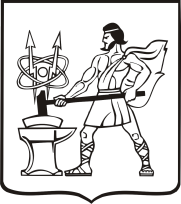 СОВЕТ ДЕПУТАТОВ ГОРОДСКОГО ОКРУГА ЭЛЕКТРОСТАЛЬМОСКОВСКОЙ ОБЛАСТИРЕШЕНИЕот 28.10.2021 № 92/20О внесении изменений в решение Совета депутатов городского округа Электросталь Московской области от 01.10.2020г. №4/2 «Об утверждении состава постоянных комиссий Совета депутатов городского округа Электросталь Московской области»В соответствии со ст. 14 главы 2 Регламента работы Совета депутатов городского округа Электросталь Московской области, утвержденного решением Совета депутатов   городского округа Электросталь Московской области от 27.05.2021 № 63/14, в связи с изменениями списочного состава Совета депутатов городского округа Электросталь Московской области,	Совет депутатов городского округа Электросталь Московской области РЕШИЛ: Внести в решение Совета депутатов городского округа Электросталь Московской области от 01.10.2020г. №4/2 «Об утверждении состава постоянных комиссий Совета депутатов городского округа Электросталь Московской области» следующие изменения:Пункты: 1.4, 1.6 и 1.7. изложить в новой редакции: «1.4.  постоянная комиссия по бюджету, экономике, финансам и развитию:- председатель: Рязанов С.А.- члены:- Брулинский В.В.- Ваганова М.С.- Власенко Б.Б.- Гурский Э.Л.- Ковриков Г.М.-Липаткин М.Б.  1.6.  постоянная комиссия по вопросам жилищно-коммунального хозяйства:          - председатель: Заворотный А.Ю.          - члены:          - Зенченко А.Д.          - Ковалев А.А.          - Ковриков Г.М.          - Мироничев О.И.          - Рязанов С.А.          - Чижова Е.В.  1.7. постоянная комиссия по промышленности, строительству, транспорту, предпринимательству и связи:         - председатель: Шапарный В.Э.         - члены:         - Волков В.В.         - Власенко Б.Б.         - Гурский Э.Л.        - Зенченко А.Д.        - Карлов С.С.        - Котов А.О.        - Кузьмина А.О.       - Макеева О.Е.       - Рыжов Д.В.       - Рязанов С.А.       - Хрящев Д.Н.»Председатель Совета депутатов городского округа 						                                О.И. Мироничев